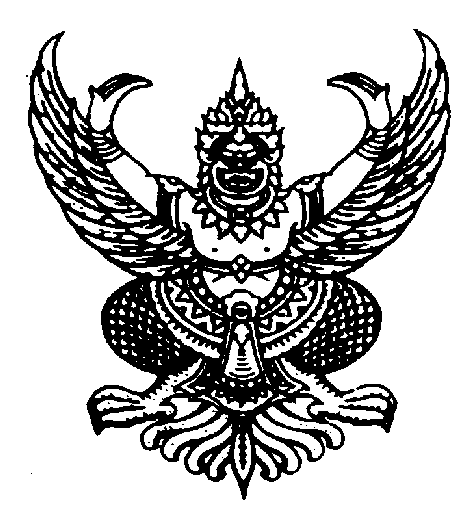 ประกาศองค์การบริหารส่วนตำบลหนองไทรเรื่อง  การพัฒนาบุคลากรองค์การบริหารส่วนตำบลหนองไทร..............................................		อาศัยอำนาจตามความในมาตรา 13  และมาตรา 14  ประกอบมาตรา 25 แห่งพระราชบัญญัติระเบียบบริหารงานบุคคลส่วนท้องถิ่น พ.ศ.2542  และประกาศคณะกรรมการพนักงานส่วนตำบลจังหวัดนครราชสีมา   เรื่อง  หลักเกณฑ์และเงื่อนไขเกี่ยวกับการบริหารงานบุคคลขององค์การบริหารส่วนตำบล  บังคับใช้ตั้งแต่วันที่  24  ตุลาคม  2545  เป็นต้นไป   ส่วนที่ 3 การพัฒนาพนักงานส่วนตำบล  ให้องค์การบริหารส่วนตำบลมีการพัฒนาผู้ได้รับการบรรจุเข้ารับราชการเป็นพนักงานส่วนตำบลก่อนมอบหมายหน้าที่ให้ปฏิบัติเพื่อให้รู้ระเบียบแบบแผนของทางราชการ  หลักวิธีการปฏิบัติราชการ  บทบาท และหน้าที่ของพนักงานส่วนตำบลในระบอบประชาธิปไตยอันมีพระมหากษัตริย์ทรงเป็นประมุขและแนวทางปฏิบัติตนเพื่อเป็นพนักงานส่วนตำบลที่ดี   การพัฒนาต้องพัฒนาทั้ง  5  ด้าน  ได้แก่		1.  ด้านความรู้ทั่วไปในการปฏิบัติงาน  ได้แก่ ความรู้ที่เกี่ยวข้องกับการปฏิบัติงานโดยทั่วไป  เช่น  ระเบียบกฎหมาย  นโยบายสำคัญของรัฐบาล สถานที่ โครงสร้างของงาน  นโยบายต่างๆ		2.  ด้านความรู้และทักษะเฉพาะของงานในแต่ละตำแหน่ง  ได้แก่  ความรู้ความสามารถในการปฏิบัติงานของตำแหน่งหนึ่งตำแหน่งใดโดยเฉพาะ  เช่น งานฝึกอบรม  งานด้านช่าง		3.  ด้านการบริหาร  ได้แก่  รายละเอียดที่เกี่ยวกับการบริหารงานและการบริการประชาชน  เช่น ในเรื่องการวางแผน  การมอบหมายงาน  การจูงใจ  การประสานงาน		4.  ด้านคุณสมบัติส่วนตัว  ได้แก่  การช่วยเสริมบุคลิกภาพที่ดี  ส่งเสริมให้สามารถปฏิบัติงานร่วมกับบุคคลอื่นได้อย่างราบรื่นและมีประสิทธิภาพ  เช่น  มนุษยสัมพันธ์การทำงาน  การสื่อสารและสื่อความหมาย  การเสริมสร้างสุขภาพอนามัย		5.  ด้านศีลธรรมคุณธรรมและจริยธรรม  ได้แก่  การพัฒนาคุณธรรมและจริยธรรมในการปฏิบัติงาน  เช่น  จริยธรรมในการปฏิบัติงาน  การพัฒนาคุณภาพชีวิตเพื่อประสิทธิภาพในการปฏิบัติงาน  การปฏิบัติงานอย่างมีความสุข	ขั้นตอนการพัฒนา    การเตรียมการและการวางแผน  ด้วยการหาความจำเป็นในการพัฒนาด้วยการศึกษาวิเคราะห์ดูว่าแต่ละคนสมควรจะต้องได้รับการพัฒนาด้านใดจึงจะปฏิบัติงานได้สำเร็จมีประสิทธิภาพได้ตามมาตรฐานที่กำหนดไว้ และประเภทของความจำเป็น  ได้แก่ ด้านความรู้ทั่วไปในการปฏิบัติงาน  ด้านความรู้ทักษะเฉพาะของงานในแต่ละตำแหน่ง ด้านการบริหาร  ด้านคุณสมบัติส่วนตัวและด้านคุณธรรมจริยธรรมการดำเนินการพัฒนา  ด้วยการเลือกวิธีพัฒนา  โดยสามารถเลือกแนวทางหรือวิธีการพัฒนาได้หลายรูปแบบตามความเหมาะสม  เช่น  การให้ความรู้  การสับเปลี่ยนหน้าที่ความรับผิดชอบ   การฝึกอบบรม  การดูงาน  การประชุมเชิงปฏิบัติการ และการสัมมนา  หรืออาจจัดทำเป็นโครงการเพื่อดำเนินการเองหรือเข้าร่วมกับหน่วยราชการอื่นการติดตามและประเมินผลการพัฒนา  องค์การบริหารส่วนตำบลต้องจัดให้มีระบบตรวจสอบ  ติดตามและประเมินผลการพัฒนาพนักงานส่วนตำบล  เพื่อให้ทราบถึงความสำเร็จของการพัฒนา ความรู้ความสามารถในการปฏิบัติงานและผลการปฏิบัติงาน หมั่นติดตามการพัฒนาอย่างใกล้ชิดและเมื่อผ่านการประเมินถือว่าผู้นั้นได้รับการพัฒนาแล้ว 	-2-		การพัฒนาบุคลากรองค์การบริหารส่วนตำบลตะเคียน ให้ความสำคัญในการสร้างกำลังคนในการปฏิบัติราชการ  ด้านสมรรถนะ  การบริหารผลงาน  องค์การบริหารส่วนตำบลจัดทำแผนการพัฒนาพนักงานส่วนตำบลเพื่อเพิ่มพูนความรู้  ทักษะ  ทัศนคติที่ดี  คุณธรรมจริยธรรม  อันจะทำให้ปฏิบัติหน้าที่ราชการในตำแหน่งนั้นได้อย่างมีประสิทธิภาพ  ตามกรอบของแผนแม่บทการพัฒนาพนักงานส่วนตำบลที่คณะกรรมการกลางพนักงานส่วนตำบล (ก.อบต.)กำหนด โดยให้กำหนดเป็นแผนการพัฒนาพนักงานส่วนตำบลมีระยะเวลา  3  ปี  ตามกรอบของแผนอัตรากำลังขององค์การบริหารส่วนตำบลหนองไทร		ทั้งนี้  ตั้งแต่บัดนี้เป็นต้นไป			ประกาศ  ณ  วันที่  1๐  เดือน มกราคม  พ.ศ.  2565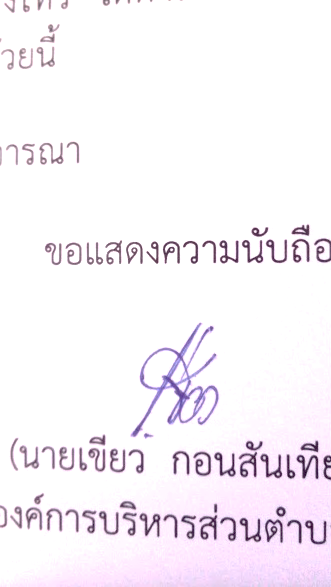 					     (นายเขียว  กอนสันเทียะ)				       นายกองค์การบริหารส่วนตำบลหนองไทร